 Thank you letter for waving off the security depositDear Sir / Madam,Thank you for being a blessing in disguise for us. For the past 2 years we have rented your place and you have been the most genuine, understanding, and supportive landlord.Thank you for waving off the security deposit for these 2 years and never once questioning us if we were late with our monthly rent. We understand these are some difficult times for all us, and we hope you all are safe and in best of health.We would like to renew our contract for another year with you. I hope that is not much of a hassle for you. And would also like to pay the security deposit going forward. I appreciate your kind gesture of helping us out during the tough phase of our lives and now it is time for me to return the same favor.I hope you will extend our rent agreement and help us stay in the house a little longer.Looking forward to your positive response.Thanks and regards.Yours faithfully,Your nameYour contact number Your email id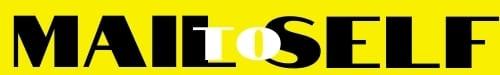 